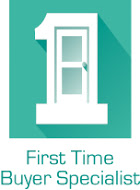 TO APPLY:Submit this completed application along with copies of your exam transcripts and/or exam completion certificates to: education@car.org. Applications sent via email are strongly preferred. To apply by mail: C.A.R. Education, FTBS Program, 525 S. Virgil Avenue,
Los Angeles, CA 90020. Please allow up to three (3) weeks upon receipt to process your application. Incomplete applications will take longer to process.
Please fill out this form in its entirety.You must take and successfully complete both First Time Buyer Specialist (FTBS) courses.You may take them in any order.Please indicate which courses you have taken and when you passed the course exam.Only courses taken within the last year (12 months) apply.Name as you would like it to 
 to appear on your certificateName as you would like it to 
 to appear on your certificateName as you would like it to 
 to appear on your certificateName as you would like it to 
 to appear on your certificateName as you would like it to 
 to appear on your certificateStreet AddressCityCityStateZip codeEmail addressEmail addressPhone numberPhone numberPhone numberCalBRE #CalBRE #CalBRE #CalBRE #CalBRE #COURSEDATE EXAM PASSEDFTBS 1: Master the MarketFTBS 2: Be the Go-To Agent